.32 Count intro.Cross Rock. Chasse 1/4 Turn Left. 1/2 Turn Left. 1/4 Turn Left. Back Rock & Side Step.Behind. 1/4 Turn Right. Step. & Pivot 1/2 Turn Right. 1/4 Turn Right. Back Rock. Chasse Right.Cross. Side Step Right. Left Sailor 1/4 Turn Left. Right Cross Samba. Left Lock Step Forward.Forward Rock. & Diagonal Step Back. Cross. Back. Diagonal Step Back. Cross. Left Scissor Step.Chasse 1/4 Turn Right. 2 x 1/2 Turns Right. Forward Rock. Left Shuffle 1/2 Turn Left.Step. 1/4 Turn Left. Cross. Diagonal Steps Back (Left & Right). Left Cross Shuffle. Right Coaster Cross.Left Side Rock. Left Sailor Step (Travelling Back). Back Rock. Right Shuffle 1/2 Turn Left.2 x 1/2 Turns Left. Left Sailor Step. Cross Rock. Rolling Turn Full Turn Right.Start AgainRestart: Wall 3 … Dance to Count 16 … Then Start the dance again from the Beginning (Facing 6 o’clock)No Scandal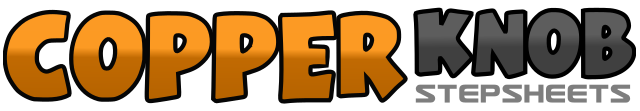 .......Count:64Wall:4Level:Intermediate.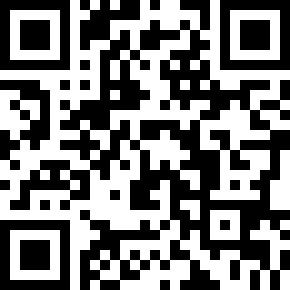 Choreographer:Robbie McGowan Hickie (UK) - July 2011Robbie McGowan Hickie (UK) - July 2011Robbie McGowan Hickie (UK) - July 2011Robbie McGowan Hickie (UK) - July 2011Robbie McGowan Hickie (UK) - July 2011.Music:Tentacion - Marcos LlunasTentacion - Marcos LlunasTentacion - Marcos LlunasTentacion - Marcos LlunasTentacion - Marcos Llunas........1 – 2Cross Rock Left over Right. Rock back on Right.3&4Step Left to Left side. Close Right beside Left. Make 1/4 turn Left stepping forward on Left.5 – 6Make 1/2 turn Left stepping back on Right. Make 1/4 turn Left stepping Left to Left side.7&8Rock back Right behind Left. Rock forward on Left. Step Right to Right side. (Facing 12 o’clock)1 – 2Cross Left behind Right – Bending knees slightly. Make 1/4 turn Right stepping forward on Right.3&4Step forward on Left. Pivot 1/2 turn Right. Make 1/4 turn Right stepping Left Long step to Left side.5 – 6Rock back Right behind Left. Rock forward on Left.7&8Step Right to Right side. Close Left beside Right. Step Right to Right side.  ***Restart Point***1 – 2Cross step Left over Right. Step Right to Right side.3&4Sweep/Cross Left behind Right making 1/4 turn Left. Step Right beside Left. Step forward on Left.5&6Cross step Right over Left. Rock Left out to Left side. Step Slightly forward on Right.7&8Step forward on Left. Lock step Right behind Left. Step forward on Left. (Facing 9 o’clock)1 – 2Rock forward on Right. Rock back on Left.&3Jump/Step Right Diagonally back Right. Cross step Left over Right. (Body Facing Right Diagonal)4Step back on Right. (Straighten up to 9 o’clock)5 – 6Step Left Diagonally back Left. Cross step Right over Left. (Body Facing Left Diagonal)7&8Step Left to Left side. Close Right beside Left. Cross step Left over Right. (Straighten up to 9 o’clock)1&2Step Right to Right side. Close Left beside Right. Make 1/4 turn Right stepping forward on Right.3 – 4Make 1/2 turn Right stepping back on Left. Make 1/2 turn Right stepping forward on Right.5 – 6Rock forward on Left. Rock back on Right. (Facing 12 o’clock)7&8Left shuffle making 1/2 turn Left stepping Left. Right. Left. (Facing 6 o’clock)1&2Step forward on Right. Pivot 1/4 turn Left. Cross step Right over Left.3 – 4Step Left Diagonally back Left. Step Right Diagonally back Right. (Body Facing Right Diagonal)5&6Still on Right Diagonal  Cross step Left over Right. Step Right to Right side. Cross step Left over Right.7&8Straighten up to 3 o’clock  Step back on Right. Step Left beside Right. Cross step Right over Left.1 – 2Rock Left to Left side swaying hips Left. Recover weight on Right.3&4Cross step Left back behind Right. Step Right to Right side. Step back on Left.5 – 6Rock back on Right popping Left knee forward. Rock forward on Left.7&8Right shuffle making 1/2 turn Left stepping Right. Left. Right. (Facing 9 o’clock)1 – 2Make 1/2 turn Left stepping forward on Left. Make 1/2 turn Left stepping back on Right.3&4Cross Left behind Right. Step Right to Right side. Long Step Left to Left side.5 – 6Cross rock Right over Left. Rock back on Left.7&8Travelling Right – Make Full turn Right stepping Right. Left. Right. (Facing 9 o’clock)